OLEGIUL NAŢIONAL „MIHAI EMINESCU” PETROŞANI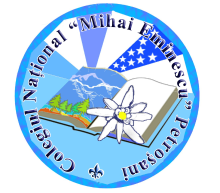 Str. 1 Decembrie 1918 nr.7, cod 332031, jud. HunedoaraTel/fax 0254 541574; E-mail: teoretic_petrosani@yahoo.com  Web site: www.ltme-petrosani.ro............................................................................................CENTRALIZAREA DISCIPLINELOR OPŢIONALELA NIVELUL UNITĂŢII ŞCOLAREPentru anul şcolar 2014-2015Tabel centralizator cu situaţia disciplinelor opţionale:       DIRECTOR,                                                 RESPONSABIL COMISIE CURRICULUM,Prof. CIONTESCU DANIELA                                       Prof. TELECHE FLORICANr. crt.Nivelul de studiuDenumirea opţionaluluiCadrul didactic propunătorClasaProgramăavizată MEN/ISJPlanificare avizată şef catedră/director1LICEALElemente de patologie şi anatomie umanăCălburean LilianaXI CISJDa2LICEALLimba chineză contemporanăCiolan EmilXI D, XII DISJDa3LICEALJurnalisticăDanciu GilbertXI D,EISJDa4LICEALCompetenţe mass-mediaRăduţi DorinXI D,EMENDa5LICEALO istorie a evreilor. HolocaustulRăduţi DorinXI DMENDa6LICEALO istorie a imaginaruluiRăduţi DorinXI DISJDa7LICEALStudii culturaleSclifos DorinXI E, XII EISJDa8LICEALCultura şi civilizaţia FranţeiStănculescu AdelaXI E, XII EISJDa9LICEALCultură și civilizație italianăStănculescu AdelaXI E, XII EISJDa10LICEALEducaţie pentru sănătateCălburean LilianaXII CMENDa11LICEALO istorie a comunismului în RomâniaRăduţi DorinXII D, XII EMENDa12LICEALStudii socialeRăduţi DorinXII DMENDa13LICEALO istorie a cinematografieiRăduţi DorinXII DISJDa14LICEALIstoria religiilorBoantă AdrianXII DMENDa